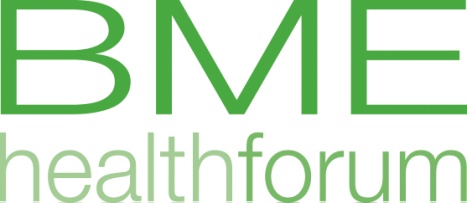 June Quarterly MeetingDate: Thursday 29th June 2017, 11.00 -14.00Venue: Paddington ArtsTheme:  Habits and Addictions in BME communitiesProgramme11.00-11.10         Registration 11.10-11.35	Eddie Chan from the Chinese National Healthy Living Centre will talk about gambling in the Chinese Community11.35-11.45	Break 11.45-12.10	Nancy Sapper, Specialist Stop Smoking Advisor for Westminster from Kick IT will talk about Shisha smoking12.10-12.35	Abukar Awale, Khat campaigner, will talk about Khat and the effects of criminalisation 12.35-13.10	Lunch13.10-13.35	Adelaide Mackenzie from Change, Grow, Live (CGL) will talk about Triborough Alcohol Services13.35-14.00	John Lynch, from Turning Point will talk about Triborough Drug Services		